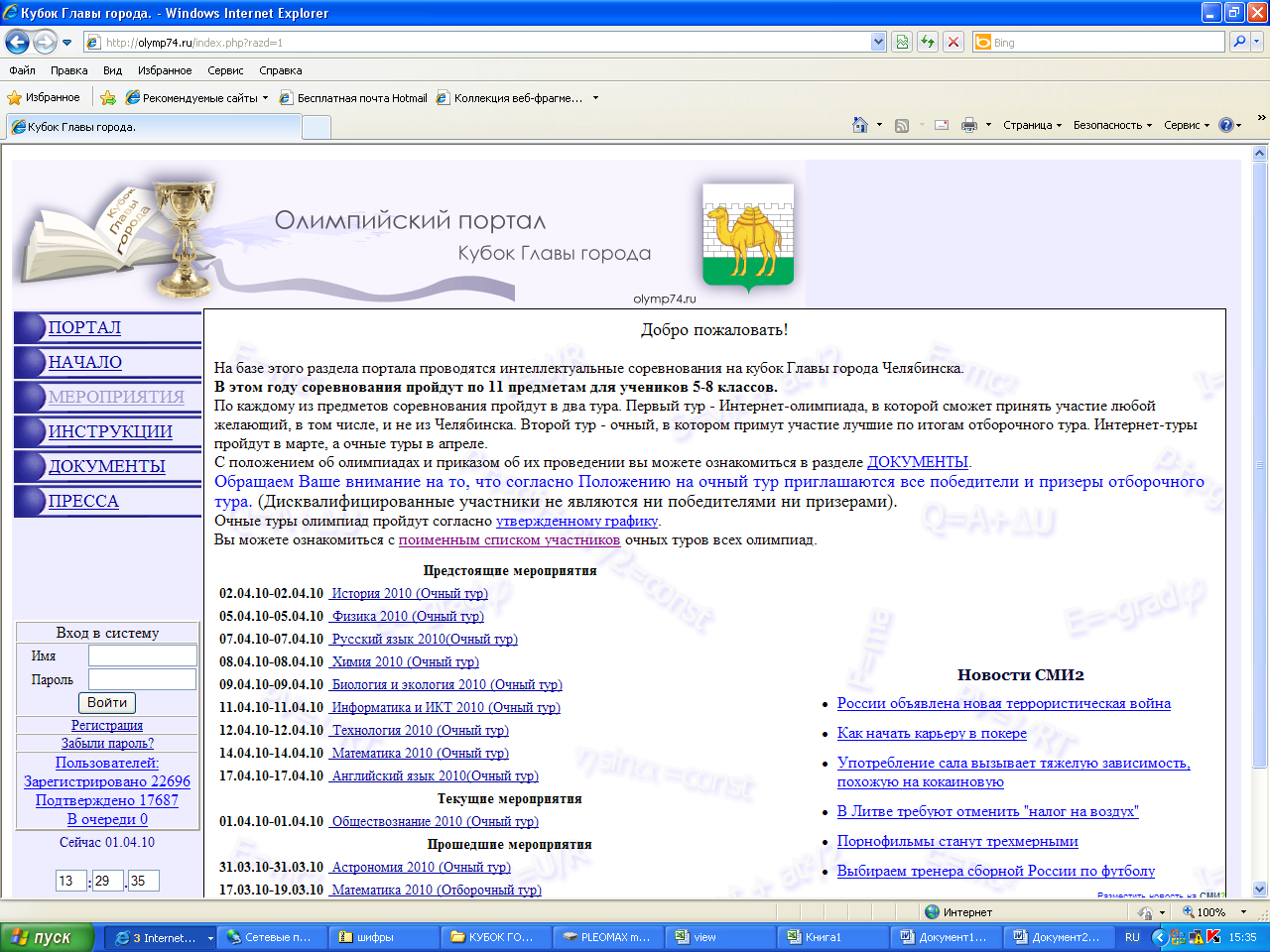 Очный  тур олимпиады по русскому языку 2017-2018 учебный год(интеллектуальный марафон) 5 классМаксимальный балл 39Задание 1.  Что это за слово? Какие языковые явления здесь спрятаны?Мы с другом возвращались домой. Вдруг он, похлопав себя по карманам, сказал встревоженно: «Неужели я потерял? Вот будет история! А если еще и дома никого нет?!» Тут нам встретился его сын, шофер.- Отнесу в гараж, - сказал он отцу, показав на длинный сверток.Дома меня ожидал знакомый лесник.- Ну и жара вчера стояла! Хорошо, что я в овраге нашел… - рассказывал он.А моя сестрёнка, смеясь, воскликнула:- Мне тоже нужен, никак не могу разгадать головоломку!Ответ: ключ – 1 балл, многозначное слово – 1 балл, омонимы - 1 балл. Если дано пояснение, где многозначность, а где омонимия, то еще +1 балл. Максимальная оценка 4 баллаЗадание 2.  Докажите, что все следующие слова написаны правильно, подобрав проверочные слова. Составьте с ними словосочетания или предложения. С каким языковым явлением вы здесь встретились?Запевать – запивать, обежать - обижать, окотиться - окатиться, отворить - отварить, полоскать – поласкать, посветить – посвятить.Ответ: если составлены словосочетания или предложения, подобраны проверочные слова, то по 1 баллу за каждую пару слов; если задание выполнено частично: только проверочное слово, или только словосочетания, или задание сделано только к 1 слову из пары то по 0,5 балла. Названо языковое явление: омонимы/ омонимичные корни + 1 балл. Итого 7 баллов Задание 3. Продолжите пропорции:А) белый/белизна = голубой/голубизна, …Б) гитарист/гитаристка = шахматист/ шахматистка, …В) [б]/[п] = [в]/[ф], … По 1 баллу за каждую пропорцию. Итого 3 баллаЗадание 4. Что это? 1. Его вешают, приходя в уныние; его задирают зазнайки; его всюду суют, вмешиваясь не в свое дело. 2. Его рискуешь проглотить вместе с чем-нибудь; за него тянут, вынуждая что-нибудь сказать; на нем вертится что-то, что вот-вот вспомнишь; его держат за зубами, чтобы не сказать лишнего. 3. Ее толкут в ступе и носят решетом те, кто занимается бесполезным делом; ее набирают в рот, не желая говорить; в нее прячут концы нечестные люди, иногда они выходят из нее сухими. 4. Ее заваривают, затевая неприятное, хлопотливое дело, а потом расхлебывают, распутывая это дело; ее просит дырявая обувь; она в голове путаников. Как называются сочетания, в состав которых входят отгаданные вами слова?Ответ: 1. Нос. 2. Язык. 3. Вода. 4. Каша.  По 1 баллу за каждый ответ + 1 балл, если сказано, что это фразеологизмы. Всего 5 баллов.Задание 5.В предисловии к сборнику повестей «Вечера на хуторе близ Диканьки» Н. Гоголя читаем: « Фома Григорьевич… славную сплел присказку: он рассказал, как один школьник, учившийся у какого-то дьячка грамоте, приехал к отцу и стал таким латыньщиком, что позабыл даже наш язык православный». Найдите ошибку в написании одного слова. Объясните, что могло вызвать эту ошибку?Ответ: Указано слово «латыньщик» – 1 балл. Дано какое-либо объяснение (например, написано с Ь, так как  образовано от слова «латынь»; [Н] смягчается в слабой позиции под влиянием Щ и т.п.) – 1 балл. Итого: 2 балла.Задание 6Найдите неточности в заглавии двух рассказов: «Песня из двух букв» (Н. Сладков) и «Как мальчик Женя научился говорить букву Р» (Е. Чарушин). Объясните, в чем заключаются эти неточности.Ответ: буквы мы пишем и видим, а звуки произносим и слышим. Буквы «петь» нельзя – значит, «песни из двух букв» быть не может. Петь, произносить и слышать можно только звуки. Женя в рассказе  Чарушина не выговаривал не букву эр, а звук [р]. По 1 баллу за объяснение неточностей в каждом заглавии. Всего 2 балла. Задание 7 Первые телефонные номера в России состояли из цифр и букв: К – 5-12-36; Б – 1-34-05. Поэтому на дисковых аппаратах вместе с цифрами были буквы: АБВГДЕЖИК. Почему нет буквы З?Ответ: прописная буква З пишется так же, как цифра 3. Чтобы не происходило путаницы с цифрой, букву З на телефонных дисках не писали. 1 баллЗадание 8. Прочитайте текст. Как, по-вашему, должно заканчиваться последнее предложение? Заполните пропуск.Весьма просвещенный великий персидский визирь Абдул Касым Измаил имел библиотеку, состоявшую из 117000 томов. Он был так привязан к своим книгам, что возил их повсюду, куда бы ни отправлялся. В этом визирю помогали верблюды, обученные ходить в караване в особом порядке – ___________ . Ответ: Верблюды шли друг за другом в алфавитном порядке (по алфавиту названий). 1 балл Задание 9.Прочитайте стихотворные отрывки. Найдите и подпишите метафоры и олицетворения. 1)	Пчела за данью полевойЛетит из кельи восковой.(А.Пушкин)2)	Из-под куста мне ландыш серебристыйПриветливо кивает головой.(М.Лермонтов)3)	Сыплет черемуха снегом.(С.Есенин)4)	Но остался влажный след в морщинеСтарого утеса...(М.Лермонтов)5)	Вечор, ты помнишь, вьюга злилась,На мутном небе мгла носилась...(А.Пушкин)Ответ: по 1 баллу за верно указанные метафоры или олицетворения в каждом отрывке. Всего 5 баллов Задание 10.Вам дано краткое описание жизненной ситуации. Ваша задача – назвать подходящую пословицу или поговорку.Зашёл к Васе товарищ и попросил на вечер книгу. Вася обрадовался другу, стал рассказывать какую-то смешную историю, да так увлёкся, что о просьбе забыл.– Так ты дашь мне книжку? – спросил товарищ и добавил пословицу. Какую?Ответ: Соловья баснями не кормят. 1 балл.Задание 11В каких словах есть суффикс -к-?Солнышко, внучки, опушка, малышки, шалунишка, шишки, матрешка, кубышка, дочки, верхушки.Ответ:  дочки, внучки, малышки. 3 баллаЗадание 12Напишите короткий рассказ с одним или несколькими устойчивыми сравнениями. Объем не менее 50 слов.Нем как рыба;плавать как топор;идет как корове седло:трещать, стрекотать как сорока;писать как курица лапой.Критерии: оценивание производится от 40 слов.                     Создано связное высказывание – 1 балл.                    Орфографических ошибок нет – 1 балл.                    Пунктуационных ошибок нет – 1 балл.                    Грамматических ошибок нет – 1 балл.                    Речевых ошибок нет – 1 балл. Всего 5 баллов№ задания123456789101112Максимально возможный балл473522115135Баллы, полученные участником  за заданиеПодпись члена жюри